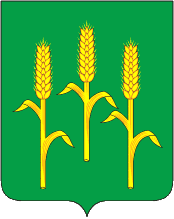 СЕЛЬСКАЯ ДУМАМуниципального образования сельского поселения«Село Гаврики» Мещовского районаРЕШЕНИЕ 12  ноября  2021 года								                  N 47ОБ УТВЕРЖДЕНИИ ПОРЯДКА ОПРЕДЕЛЕНИЯ ПЛАТЫ ЗА ИСПОЛЬЗОВАНИЕ ЗЕМЕЛЬНЫХ УЧАСТКОВ, НАХОДЯЩИХСЯ В СОБСТВЕННОСТИ СЕЛЬСКОГО ПОСЕЛЕНИЯ «СЕЛО ГАВРИКИ», ДЛЯ ВОЗВЕДЕНИЯ ГРАЖДАНАМИ ГАРАЖЕЙ, ЯВЛЯЮЩИХСЯ НЕКАПИТАЛЬНЫМИ СООРУЖЕНИЯМИВ соответствии с пунктом 2 статьи 39.36-1 Земельного кодекса Российской Федерации,Федеральным законом РФ «Об общих принципах организации местного самоуправления в Российской Федерации», руководствуясь статьями 26 и 45 Устава сельского поселения «Село Гаврики», Сельская Дума  сельского поселения «Село Гаврики»,РЕШИЛА:1.Утвердить прилагаемый Порядок определения платы за использование земельных участков, находящихся в собственности сельского поселения «Село Гаврики», для возведения гражданами гаражей, являющихся некапитальными сооружениями.2. Настоящее решение вступает с момента его официального опубликования (обнародования), подлежит обнародованию в установленном порядке и размещению на официальном сайте администрации сельского поселения «Село Гаврики» в сети Интернет. Глава сельского поселения                                                                В.А. Тригубова                                                                                                                         УТВЕРЖДЕН                                                                                      Решением Сельской Думы                                                                                      сельского поселения                                                                                      «Село Гаврики»                                                                                      от 12 ноября 2021 года №47   ПОРЯДОКопределения платы за использование земельных участков, находящихся в собственности сельского поселения «Село Гаврики», для возведения гражданами гаражей, являющихся некапитальными сооружениями Настоящий Порядок устанавливает порядок определения платы за использование земельных участков, находящихся в собственности сельского поселения «Село Гаврики», для возведения гражданами гаражей, являющихся некапитальными сооружениями. Размер платы за использование земельных участков, находящихся в собственности сельского поселения «Село Гаврики», для возведения гражданами гаражей, являющихся некапитальными сооружениями, определяется  администрацией сельского поселения «Село Гаврики» (далее – уполномоченный орган).Размер платы за использование земельных участков, находящихся в собственности сельского поселения «Село Гаврики», для возведения гражданами гаражей, являющихся некапитальными сооружениями, определяется уполномоченным органом по формуле:РПл = (КС х Ст) х КЧп х Кд / Кггде:РПл – размер платы (руб.);КС – кадастровая стоимость земельного участка (руб.);Ст – ставка земельного налога для земельных участков с видом разрешенного использования, предусматривающим возведение гаражей, устанавливаемая Сельской Думой сельского поселения «Село Гаврики»(%);КЧп – коэффициент площади земельного участка применяется равной 1.В случае, если для возведения гаража, являющегося некапитальным сооружением, используется часть земельного участка, коэффициент рассчитывается по следующей формуле: КЧп = Пч/Побщ      где:Пч – площадь части земельного участка, используемого для возведения гаража, являющегося некапитальным сооружением (кв.м.);Побщ - общая площадь земельного участка (кв.м.);      Кд – количество дней использования земельного участка для возведения гаража, являющегося некапитальным сооружением, в течение календарного года (дни):Кг – количество дней в году (365 или 366 дней). Размер платы за использование земельных участков (в случае, если не определена кадастровая стоимость), находящихся в собственности сельского поселения «Село Гаврики», для возведения гражданами гаражей, являющихся некапитальными сооружениями, определяется уполномоченным органом в расчете на год по следующей формуле:РПл =  Су х П х Ст х Кд / Кггде: РПл – размер платы (руб.);    Су – средний уровень кадастровой стоимости земель и земельных участков по муниципальному району «Мещовский район» на территории Калужской области, утвержденный нормативным правовым актом Калужской области;П – площадь земель или земельного участка (части земельного участка), используемых для возведения гражданами гаражей, являющихся некапитальными сооружениями (кв.м.);Ст - ставка земельного налога для земельных участков с видом разрешенного использования, предусматривающим возведение гаражей, устанавливаемая Сельской Думой сельского поселения «Село Гаврики»(%);Кд – количество дней использования земельного участка для возведения гаража, являющегося некапитальным сооружением, в течение календарного года (дни):Кг – количество дней в году (365 или 366 дней). Перерасчет размера платы за использование земельных участков, находящихся в собственности сельского поселения «Село Гаврики», для  возведения гражданами гаражей, являющихся некапитальными сооружениями, производится уполномоченным органом:в отношении земельных участков, указанных в пункте 3 настоящего Порядка, с 01 января календарного года, следующего за годом, в котором утверждены новые результаты определения кадастровой стоимости земельных участков, и не позднее 01 февраля следующего финансового года направляется уполномоченным органом заказным письмом с уведомлением гражданину, указанному в абзаце первом настоящего пункта.        Основанием для перерасчета является принятие акта об утверждении результатов определения кадастровой стоимости земельных участков или выписка из Единого государственного реестра недвижимости о кадастровой стоимости земельного участка, которая запрашивается уполномоченным органом в рамках межведомственного взаимодействия;в отношении земель и земельных участков, указанных в пункте 4 настоящего Порядка – с 01 января календарного года, следующего за годом, в котором утвержден средний уровень кадастровой стоимости земель и земельных участков по муниципальному району «Мещовский район» на территории Калужской области, и не позднее 01 февраля следующего финансового года направляется уполномоченным органом заказным письмом с уведомлением гражданину, указанному в абзаце первом настоящего пункта.       Основанием для перерасчета является принятие нормативного правового акта Калужской области об утверждении среднего уровня кадастровой стоимости земель и земельных участков по муниципальному району «Мещовский район» на территории Калужской области.в отношении земельных участков, указанных в пункте 4 настоящего Порядка, с даты внесения в Единый государственный реестр недвижимости сведений о кадастровой стоимости земельного участка, и не позднее 30 дней с даты поступления выписки из Единого государственного реестра недвижимости о кадастровой стоимости объекта недвижимости направляется уполномоченным органом заказным письмом с уведомлением гражданину, указанному в абзаце первом настоящего пункта.Основанием для перерасчета является принятие акта об утверждении результатов определения кадастровой стоимости земельных участков и выписка из Единого государственного реестра недвижимости о кадастровой стоимости объекта недвижимости, которая запрашивается уполномоченным органом в рамках межведомственного информационного взаимодействия.